CerTrust Kft. Notified Body 2806NyilatkozatA jelenlegi kérelmező kijelenti, hogy ugyanazt a kérelmet nem nyújtották be más bejelentett szervezethezA. melléklet - Az EU-típusvizsgálatra benyújtandó termékek listájaDátum és hely,	aláírásAz EU-típus vizsgálatra irányuló kérelempirotechnikai termékek vizsgálata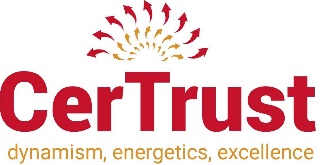 EU-típus A pirotechnikai termékek vizsgálata a 2013/29 / EU irányelv szerintB ModulKérelmezőNév:KérelmezőCím:KérelmezőE-mail:Telefon:Kérelmező(EU) Adószám:Gyártó Név:Gyártó Cím:Gyártó E-mail:E-mail:Gyártó (EU) Adószám:Termék információA részletes termékinformációkért kérjük, töltse ki a kérelem A. mellékletétA részletes termékinformációkért kérjük, töltse ki a kérelem A. mellékletétA részletes termékinformációkért kérjük, töltse ki a kérelem A. mellékletétA részletes termékinformációkért kérjük, töltse ki a kérelem A. mellékletétA részletes termékinformációkért kérjük, töltse ki a kérelem A. mellékletétTanúsítvány típusaEredeti / kezdeti Eredeti / kezdeti További További OEM Vizsgálati specifikációkVizsgálati specifikációkVizsgálati specifikációkVizsgálati specifikációkVizsgálati specifikációkVizsgálati specifikációkVizsgálat helye:Vizsgálat helye:Magyarország Magyarország Kína / Németország (Alvállalkozó) Kína / Németország (Alvállalkozó) Hőkezelés:Hőkezelés:75oC (48 óra) 75oC (48 óra) 50oC (28 nap) 50oC (28 nap) A tanúsítvány(ok) nyomtatásaHa szüksége van a tanúsítványra nyomtatott formában (a hivatalos digitális tanúsítvány mellett), kérjük jelölje be a négyzetet.A tanúsítványok nyomtatásának és postázásának díja 50 EUR / kérelem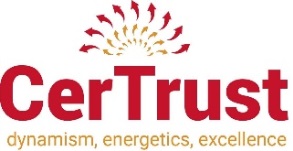 Csatolt dokumentumok (X):	OldalszámCsatolt dokumentumok (X):	OldalszámJelölésA termékek műszaki adatlapja	A termékek címkéi	Mindegyik termékhez kapcsolódó MSDS	A tervezési számítások, az elvégzett vizsgálatok stb. Eredményei	A vizsgálati eredmények listája	Egyéb dokumentumok	Az EU-típus vizsgálatra irányuló kérelempirotechnikai termékek gyártásaA. melléklet - Az EU-típusvizsgálatra benyújtandó termékek listájaAzonosító számNévKategóriaTípusAz EU-típus vizsgálatra irányuló kérelempirotechnikai termékek gyártásaA. melléklet - Az EU-típusvizsgálatra benyújtandó termékek listájaAzonosító számNévKategóriaTípusAz EU-típus vizsgálatra irányuló kérelempirotechnikai termékek gyártásaA. melléklet - Az EU-típusvizsgálatra benyújtandó termékek listájaAzonosító számNévKategóriaTípusAz EU-típus vizsgálatra irányuló kérelempirotechnikai termékek gyártásaA. melléklet - Az EU-típusvizsgálatra benyújtandó termékek listájaAzonosító számNévKategóriaTípusAz EU-típus vizsgálatra irányuló kérelempirotechnikai termékek gyártásaA. melléklet - Az EU-típusvizsgálatra benyújtandó termékek listájaAzonosító számNévKategóriaTípus